Visi, kurie atlikote užduotis tikri šaunuoliai! Labai džiaugiuosi, taip ir toliau!  2 klasėSolfedžio pamoka Nr. 21 užduotis:Paplokite žemiau nurodytą pratimą tardami skiemenis. Nufilmuokite paplotą pratimą ir atsiųskite video man kaip jums pavyko 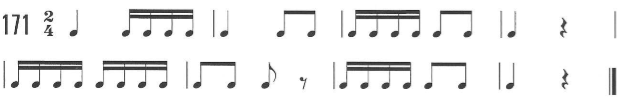 Primenu:Pusinė – TA-AKetvirtinė – TAKetvirtinė pauzė – ŠA Aštuntinė – TIAštuntinė pauzė – citŠešioliktinė – RI2 užduotis:Padainuokite pratimą, paskui jį nurašykite į savo solfedžio sąsiuvinius ir po natomis parašykite natų pavadinimus boso rakte. Atliktą užduotį nufotografuokite ir atsiųskite man į el. paštą.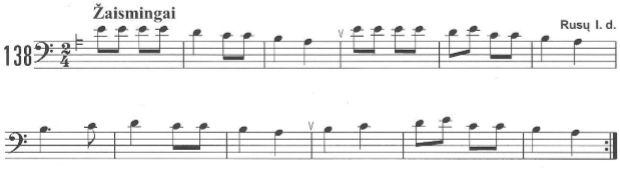 